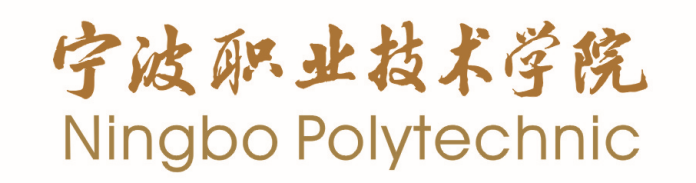 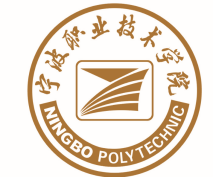 《XXXX》课程外出实践教学方案课程名称：                           班    级：                           人    数：                           带队教师：                           教务处（招生办公室）2023年4月一、课程实践教学简介  二、目的与要求 1.教学目的教学要求教学内容及课时安排1.2......四、考核方式五、实施安排1.地点出发地点、教学地点2.时间具体的出发和返校时间3.交通方式4.住宿情况安全保障6.其他说明